URZĄD MIASTA ŻYRARDOWA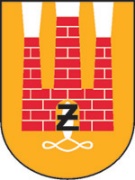 Plac Jana Pawła II Nr 1, 96-300 Żyrardów, tel.: 46 858-15-60www.zyrardow.pl, www.bip.zyrardow.plŻyrardów, 15.02.2023 r.ZP.271.2.5.2023.MP	Na podstawie art. 284 ust. 1 i 2 oraz art. 286 pkt 1 ustawy z dnia 11 września 2019 r. Prawo Zamówień Publicznych (Dz. U. 2022 r., poz. 1710 ze zm.) Zamawiający udziela wyjaśnień oraz dokonuje zmiany treści SWZ w postępowaniu o udzielenie zamówienia publicznego pn. „Wykonanie otworu poszukiwawczo-rozpoznawczego Żyrardów GT-1 w miejscowości Żyrardów zgodnie z Projektem robót geologicznych na wykonanie otworu poszukiwawczo – rozpoznawczego wód termalnych Żyrardów GT-1 w miejscowości Żyrardów”.Pytanie nr 2Czy Zamawiający wyraża zgodę aby w § 2 ust. 6 wzoru umowy wprowadzić ograniczenie odpowiedzialności kontraktowej Wykonawcy, np. do kwoty 100% wynagrodzenia netto?Wnioskujemy aby w umowie zapisano, że odpowiedzialność odszkodowawcza Wykonawcy z wszelkich tytułów wynikających z umowy była ograniczona np. do kwoty stanowiącej równowartość 100% wynagrodzenia netto.Odpowiedź Zamawiający nie wyraża zgody.Pytanie nr 3Czy Zamawiający wyraża zgodę aby we wzorze umowy wprowadzić ograniczenie odpowiedzialności kontraktowej, tj. aby żadna ze Stron umowy nie ponosiła odpowiedzialności względem drugiej Strony za jakiekolwiek utracone przez drugą Stronę umowy korzyści.Wnioskujemy o dodanie w umowie następującego zapisu:Żadna ze Stron umowy nie ponosi odpowiedzialności względem drugiej Strony za jakiekolwiek utracone przez drugą Stronę Umowy korzyści. Oznacza to, że łączna i całkowita odpowiedzialność każdej ze Stron umowy ograniczona jest do szkody rzeczywistej (damnum emergens) i nie obejmuje utraconych korzyści (lucrum cessans).Odpowiedź Zamawiający nie wyraża zgody.Pytanie nr 4Czy Zamawiający wyraża zgodę na zmianę umowy w § 17 i przyjęcie, że podstawą naliczania wysokości kar umownych będzie wynagrodzenie umowne netto, a nie jak obecnie wynagrodzenie umowne brutto?OdpowiedźZamawiający nie wyraża zgody. Pytanie nr 5Wnioskujemy o zmianę § 17 ust. 1 lit. b) wzoru umowy w ten sposób, że w przypadku zwłoki w wykonaniu poszczególnych etapów zamówienia podstawą naliczania kary umownej będzie wynagrodzenie umowne brutto za poszczególne etapy zamówienia.Odpowiedź Zamawiający nie wyraża zgody.Pytanie nr 6Wnioskujemy o doprecyzowanie postanowień § 16 ust. 8 wzoru umowy, w ten sposób, że termin usuwania wad i usterek wskazany przez Zamawiającego będzie „uzasadniony technicznie” lub też zostanie wyznaczony „z uwzględnieniem czasu uzasadnionego technicznie”.Odpowiedź Zamawiający wyraża zgodę,  § 16 ust. 8 wzoru umowy otrzymuje brzmienie: „Jeżeli Wykonawca nie usunie wad i usterek w uzasadnionym technicznie terminie określonym przez Zamawiającego, Zamawiający może usunąć wady na koszt Wykonawcy, potrącając ten koszt z wynagrodzenia Wykonawcy.”Pytanie nr 7Wnioskujemy o dodanie zapisu o: Odpowiedzialności stron: Umowa przewiduje nielimitowaną odpowiedzialność odszkodowawczą Wykonawcy ponadto umowa nie przewiduje odpowiedzialności Zamawiającego za LIH w związku z tym wnioskujemy o zmianę tego postanowienia na następujące: „Wykonawca ponosi odpowiedzialność za wszelkie szkody i straty, które spowodował powstały z winy umyślnej Wykonawcy w czasie realizacji przedmiotu umowy wobec Zamawiającego i osób trzecich. Wszelka odpowiedzialność odszkodowawcza Wykonawcy jest ograniczona do wysokości Ceny ryczałtowej określonej w § 5 ust. 1 Umowy. Zamawiający odpowiada za uszkodzenie, bądź utratę narzędzi, urządzeń i materiałów Wykonawcy podczas wykonywania prac chyba, że szkoda powstała z wyłącznej winy Wykonawcy. Odpowiedzialność Zamawiającego ograniczona jest do uśrednionej rynkowej wartości uszkodzonych lub utraconych narzędzi, materiałów lub urządzeń.”Odpowiedź Zamawiający nie wyraża zgody.Pytanie nr 8  §2,ust.6 - Wnioskujemy o dopisanie: o ile wynikają z winy lub zaniedbania Wykonawcy.Odpowiedź Zamawiający nie wyraża zgody.Pytanie nr 9§7,ust.1b – Wnioskujemy o  zmianę zapisu na: zapłata za wykonane i odebrane roboty Wykonawcy.Odpowiedź Zamawiający nie wyraża zgody.Pytanie nr 10  §9,ust.7 – Wnioskujemy o wyjaśnienie jaki jest okres rękojmi? Odpowiedź Zgodnie z zapisem w §11 wzoru umowy, okres rękojmi jest równy okresowi gwarancji. Pytanie nr 11§17,ust.1b, 2b - Wnioskujemy o dopisanie: o ile zwłoka ta wynika z winy Wykonawcy.Odpowiedź Zamawiający nie wyraża zgody.Pytanie nr 12§17,ust.6 - Wnioskujemy o zmianę zapisu na: Zamawiający zastrzega sobie możliwość potrącenia kar umownych z faktur wystawionych przez Wykonawcę wyłącznie za uprzednim wezwaniem lub powiadomieniem o zamiarze dokonania potrącenia.Odpowiedź Zamawiający nie wyraża zgody.Pytanie nr 13Wnioskujemy o dodanie zapisu:  Zamawiający wypłaci zaliczkę w wysokości 10% wartości kontraktu  w terminie 21 dni przed rozpoczęciem prac.Odpowiedź Zamawiający nie wyraża zgody.Pytanie nr 14W związku z zaproponowanym położeniem otworu na działce 8199/2, wnioskujemy o informację, czy można zlokalizować otwór ( w obrębie wyznaczonego placu pod odwiert 6798 m2)  tak aby posadowić urządzenie wiertnicze w sposób zapewniający jego bezpieczną obsługę? Odpowiedź Zgodnie z PRG oraz decyzją zatwierdzającą PRG, otwór powinien zostać zlokalizowany na działce 8199/2. Przybliżone współrzędne projektowanego otworu w PUWG 2000 są następujące: X: 5770960 Y: 7462108. Szczegółowa lokalizacja otworu Żyrardów GT-1 zostanie wytyczona geodezyjnie w terenie przed rozpoczęciem robót wiertniczych.Pytanie nr 15Czy Zamawiający dysponuje mapą do celów projektowych lub zasadniczą tego terenu?Odpowiedź Zamawiający zamieszcza  mapę zasadniczą wraz z przedmiotowym pismem.Pytanie nr 16Czy Zamawiający dysponuje wiedzą o uzbrojeniu terenu przeznaczonego pod inwestycję oraz ewentualnych, innych ograniczeniach niż ukazane w załączniku „Plac pod odwiert 2023 _01-Model”?Odpowiedź Zamawiający nie dysponuje wiedzą w zakresie uzbrojenia terenu.Pytanie nr 17W związku z bardzo ograniczoną powierzchnią terenu, przeznaczoną pod inwestycję (konieczność ulokowania urządzenia wiertniczego, zaplecza technicznego, zaplecza socjalnego a także zbiornika zrzutowego na wodę geotermalną) wnioskujemy o podanie minimalnej objętości zbiornika na wodę geotermalną którą musi zabezpieczyć wykonawca prac. Odpowiedź Zgodnie z PRG: „Odpompowywane wody złożowe magazynowane będą przejściowo w dole zrzutowym o pojemności około 5550 m3, który zostanie wykonany na terenie planowanych robót geologicznych.” Pojemność dołu zrzutowego powinna być tak dobrana, aby nie spowodować ograniczenia niezbędnego zakresu badań prowadzonych w czasie pompowania pomiarowego otworu. Przyjęto minimalną pojemność dołu zrzutowego na 4000 m3. W przypadku, gdy ze względu na bardzo ograniczoną powierzchnię terenu przeznaczonego na inwestycję, wykonanie dołu zrzutowego o takiej pojemności nie będzie możliwa, należy wykonać dół o pojemności 2600 m3, to jest pozwalającej na przeprowadzenie projektowego zakresu pompowań pomiarowych, przy jego całkowitym opróżnieniu przed rozpoczęciem pompowań pomiarowych.Pytanie nr 18W celu ograniczenia kosztów projektu, wnioskujemy o podanie, wymaganego przez Zamawiającego, zakresu prac niezbędnych do „ewentualnej przebudowy drogi dojazdowej” zaznaczonej kolorem czerwonym w załączniku „Plac pod odwiert 2023 _01-Model”.  Odpowiedź Minimalny zakres prac to: w miejscach jej zapadnięcia na odcinku około 20-25 m w okolicy zbiornika V500 i wejścia do ciepłowni należy wyciąć zapadnięte obszary płyt, następnie zagęścić grunt rodzimy i w miarę potrzeb dodać gruz mielony, który należy zagęścić do wskaźnika zagęszczenia 0,98. Następnie na tak przygotowany teren należy położyć płyty monowskie o grubości minimum 20 cm. Zamawiający szacuje łączną powierzchnię, która powinna podlegać naprawie do 75 m2. Droga powinna umożliwiać  przejazd pojazdów do 40 ton DMC.Pytanie nr 19W związku istniejącą, krytyczną infrastrukturą podziemną (ciągi ciepłownicze itp.) przebiegającą pod alternatywną drogą dojazdową do placu węglowego wnioskujemy o informację, czy istnieje możliwość wykorzystania drogi pożarowej (zaznaczonej na załączonej mapie na zielono) jako alternatywnej drogi dojazdowej na teren placu węglowego?Odpowiedź Tak, ale tylko w sytuacjach wyjątkowych, bez dużej częstotliwości przejazdów - do dziesięciu przejazdów w jedną i drugą stronę na tydzień.Pytanie nr 20Czy Zamawiający wyrazi zgodę na ewentualne zamocowanie/zakotwiczenie konstrukcji ekranów akustycznych do istniejącego wokół placu węglowego, ogrodzenia betonowego?Odpowiedź Tak, pod warunkiem, że będzie to wykonane zgodnie z projektem podpisanym przez uprawnione osoby i uzgodnionym z przedstawicielami Spółki PEC „Żyrardów”.Pytanie nr 21W razie konieczności wykonania, na terenie placu węglowego, wykopu pod zbiornik na wodę geotermalną prosimy o podanie informacji, czy naruszony fragment powierzchni placu można będzie odbudować przy zastosowaniu standardowych płyt drogowych o wymiarach 3 x 1,5 x 0,15 m?OdpowiedźTak, pod warunkiem odpowiedniego zagęszczenia terenu do współczynnika zagęszczenia 0,96. Naprawiona powierzchnia winna nadawać się do użycia przez pojazdy do 40 ton DMC. Wykonawca zadba o stosowne spadki placu w celu odprowadzenia wód opadowych. Pytanie nr 22W przypadku opcjonalnego zastosowania na powierzchniowego zbiornika na wody geotermalne, prosimy o informację, czy Zamawiający wyrazi zgodę na zakotwiczenie konstrukcji zbiornika do istniejącego podłoża, za pomocą stalowych kotew? Odpowiedź Tak, jeśli jest to bezpieczne i nie stanowi utrudnienia dla pojazdów manewrujących obok zbiornika.Pytanie nr 23Jakie jest dopuszczalne odejście od osi otworu w końcowej głębokości?Odpowiedź Otwór został zaprojektowany jako otwór pionowy. Odchylenie otworu od pionu nie powinno przekroczyć 3°. Odejście od osi otworu w końcowej głębokości nie powinno przekroczyć 150 m.Pytanie nr 24Czy Zamawiający dopuszcza zastosowanie filtrów z pre – obsypką (prepack)?Odpowiedź Zamawiający nie wyraża zgody.Pytanie nr 25Zgodnie z Projektem Robót Geologicznych Zamawiający zakłada łącznie pobranie 100 m rdzenia. Czy Zamawiający dopuszcza pobór rdzenia aparatem rdzeniowym (dwusekcyjnym) o długości 18 m w wyznaczonych interwałach przez nadzór geologiczny?Odpowiedź Zamawiający wyraża zgodę.Pytanie nr 26Czy po opróbowaniu otworu i zakończeniu prac planowane jest zapuszczenie pompy głębinowej? Jeśli tak po czyjej stronie jest jej zakup?OdpowiedźPrzedmiot zamówienia nie obejmuje zakupu i zapuszczenia pompy głębinowej.Pytanie 27Nawiązując do treści dokumentacji dotyczącej w/w postępowania przetargowego Oferent wskazuje, że autorzy „Projektu robót geologicznych na wykonanie otworu poszukiwawczo-rozpoznawczego wód termalnych Żyrardów GT-I w miejscowości Żyrardów” uznając nieprzewidywalność warunków geologicznych zakładają możliwość zmiany przyjętych długości rur j głębokości wiercenia w granicach +1- (str. 69 — PRG). Ze względu na badawczy charakter projektu, prosimy o określenie zakresu kompetencji inżyniera kontraktu w przypadku, gdyby okazało się, że zmiana w realizacji zadania dotyczy wskaźników większych niż 10%. Jednocześnie Oferent wskazuje, że w projekcie brak innego umocowania dla geologa nadzorującego w zakresie możliwości korekty konstrukcji otworu.OdpowiedźGłębokość końcowa wiercenia wynosić będzie 2720 (+/-10%), tj. w przedziale 2448-2992 m. Celem projektowanego otworu Żyrardów GT-1 jest rozpoznanie występowania i wykształcenia utworów wodonośnych, określenie parametrów hydrogeologicznych perspektywicznych horyzontów wodonośnych oraz mineralizacji, wydajności i temperatury wód w utworach jury dolnej i kredy dolnej. Zakres kompetencji Inżyniera Kontraktu (nadzoru geologicznego) obejmuje kierowanie pracami geologicznymi w celu spełnienia założeń projektowych, w tym korekta konstrukcji otworu, w przypadku zaistnienia takiej konieczności.Pytanie 28Ponadto Oferent wnioskuje o możliwość zamiennego stosowania pompy głębinowej w miejsce próbnika złoża.OdpowiedźZamawiający wyraża zgodę na zamienne zastosowanie pompy głębinowej lub air-liftu w miejsce próbnika złoża do opróbowania poziomów wodonośnych kredy dolnej oraz jury dolnej. Opróbowanie musi pozwolić na określenie potencjału złożowego – temperatury wody, wydajności eksploatacyjnej, poziomu zwierciadła dynamicznego i statycznego. Wykonawca odpowiada za potencjalne ryzyko związane z zamiennym sposobem opróbowania poziomów wodonośnych – obsypywanie się ścian otworu, konieczność odpłukania zasypu, itp. Zmiana sposobu opróbowania nie może stanowić podstawy do roszczenia o zmianę wynagrodzenia za wykonanie otworu.Pytanie 29W związku ze złożonymi zapytaniami prosimy o przesunięcie terminu składania ofert o 14 dni od daty uzyskania odpowiedzi.OdpowiedźZamawiający zmienia termin składania ofert zgodnie z treścią przedmiotowego pisma.Pytanie 30Wnosimy o zmianę brzmienia § 2 ust. 4 pkt 3 i 4 umowy  z aktualnego:  „3) wymagany przez Zamawiającego sposób realizacji robót  musi być zgodny ze STWiORB,  ze sztuką budowlaną oraz obowiązującymi przepisami; 4) spełnienie określonych wymagań w zakresie robót budowlano-montażowych i ich odbiór przez Inspektora Nadzoru Inwestorskiego będzie stanowić podstawę zapłaty wynagrodzenia dla Wykonawcy za wykonane roboty; w przypadku stwierdzenia, że roboty wykonywane są niezgodnie z dokumentacją projektową, STWiORB bądź ze sztuką budowlaną, Zamawiający może żądać ich ponownego wykonania, odmówić zapłaty za te elementy robót, obniżyć uzgodnione wynagrodzenie lub odstąpić od umowy z winy Wykonawcy;”  na następujące: „3) wymagany przez Zamawiającego sposób realizacji robót  musi być zgodny ze STWiORB, ze sztuką wiertniczą oraz obowiązującymi przepisami; 4) spełnienie określonych wymagań w zakresie robót budowlano-montażowych i ich odbiór przez Inspektora Nadzoru Inwestorskiego będzie stanowić podstawę zapłaty wynagrodzenia dla Wykonawcy za wykonane roboty; w przypadku stwierdzenia, że roboty wykonywane są niezgodnie z dokumentacją projektową, STWiORB bądź ze sztuką wiertniczą, Zamawiający może żądać ich ponownego wykonania, odmówić zapłaty za te elementy robót, obniżyć uzgodnione wynagrodzenie lub odstąpić od umowy z winy Wykonawcy;”.  Powyższe z uwagi na to, że wykonawca w zakresie wykonywania przedmiotu umowy podlegać będzie w szczególności przepisom prawa geologicznego i górniczego, stąd jego działania powinny odpowiadać sztuce wiertniczej. OdpowiedźZamawiający wyraża zgodę i modyfikuje zapisy §2 ust. 4 pkt 3 i 4 wzoru umowy.§2 ust. 4 pkt 3 i 4 wzoru umowy otrzymuje brzmienie:„3) wymagany przez Zamawiającego sposób realizacji robót  musi być zgodny ze STWiORB, ze sztuką wiertniczą oraz obowiązującymi przepisami;4) spełnienie określonych wymagań w zakresie robót budowlano-montażowych i ich odbiór przez Inspektora Nadzoru Inwestorskiego będzie stanowić podstawę zapłaty wynagrodzenia dla Wykonawcy za wykonane roboty; w przypadku stwierdzenia, że roboty wykonywane są niezgodnie z dokumentacją projektową, STWiORB bądź ze sztuką wiertniczą, Zamawiający może żądać ich ponownego wykonania, odmówić zapłaty za te elementy robót, obniżyć uzgodnione wynagrodzenie lub odstąpić od umowy z winy Wykonawcy;”Pytanie 31Wnosimy o zmianę brzmienia § 2 ust. 5 umowy z aktualnego: „5. Wykonawca przyjmuje obowiązki określone w umowie oraz związane z wykonaniem robót. Wykonawca zobowiązuje się do wykonywania wszelkich obowiązków wynikających z niniejszej umowy przy dochowaniu najwyższej zawodowej staranności. W szczególności Wykonawca zobowiązany jest przestrzegać przepisów prawa, zgodności wykonywanych robót z STWiORB oraz zasadami wiedzy technicznej i sztuki budowlanej. Wykonawca ponosi pełną odpowiedzialność za wykonanie wszystkich świadczeń stanowiących przedmiot umowy oraz za osoby lub podmioty, z których pomocą Wykonawca swe obowiązki wykonuje lub którym powierza ich wykonanie.”, na następujące:„5. Wykonawca przyjmuje obowiązki określone w umowie oraz związane z wykonaniem robót. Wykonawca zobowiązuje się do wykonywania wszelkich obowiązków wynikających z niniejszej umowy przy dochowaniu najwyższej zawodowej staranności. W szczególności Wykonawca zobowiązany jest przestrzegać przepisów prawa, zgodności wykonywanych robót z STWiORB oraz zasadami wiedzy technicznej i sztuki wiertniczej. Wykonawca ponosi pełną odpowiedzialność za wykonanie wszystkich świadczeń stanowiących przedmiot umowy oraz za osoby lub podmioty, z których pomocą Wykonawca swe obowiązki wykonuje lub którym powierza ich wykonanie.”OdpowiedźZamawiający wyraża zgodę i modyfikuje zapisy § 2 ust. 5 wzoru umowy.§ 2 ust. 5 wzoru umowy otrzymuje brzmienie:„5. Wykonawca przyjmuje obowiązki określone w umowie oraz związane z wykonaniem robót. Wykonawca zobowiązuje się do wykonywania wszelkich obowiązków wynikających z niniejszej umowy przy dochowaniu najwyższej zawodowej staranności. W szczególności Wykonawca zobowiązany jest przestrzegać przepisów prawa, zgodności wykonywanych robót z STWiORB oraz zasadami wiedzy technicznej i sztuki wiertniczej. Wykonawca ponosi pełną odpowiedzialność za wykonanie wszystkich świadczeń stanowiących przedmiot umowy oraz za osoby lub podmioty, z których pomocą Wykonawca swe obowiązki wykonuje lub którym powierza ich wykonanie.”Pytanie 32Wnosimy o zmianę brzmienia § 5 ust. 5 umowy, z aktualnego: „5. Dopuszcza się możliwość zmniejszenia wartości wynagrodzenia umownego Wykonawcy w przypadku rezygnacji przez Zamawiającego z części robót i zastąpienia ich robotami zamiennymi. Możliwość zamiany robót na roboty zamienne może zajść tylko za zgodą obu stron tj. Zamawiającego i Wykonawcy. Roboty zamienne muszą być dla Zamawiającego równoważne lub korzystniejsze pod względem technicznym, jakościowym, ich efekt pod względem funkcjonalnym. Rozliczenie robót zamiennych nastąpi w formie kosztorysu różnicowego. Realizacja robót zamiennych nastąpi po spisaniu odpowiedniego protokołu robót zamiennych oraz zaakceptowaniu przez nadzór inwestorski ilości i rodzaju robót zamiennych.”,   na następujące: „5. Dopuszcza się możliwość zmiany wartości wynagrodzenia umownego Wykonawcy w przypadku rezygnacji przez Zamawiającego z części robót i zastąpienia ich robotami zamiennymi. Możliwość zamiany robót na roboty zamienne może zajść tylko za zgodą obu stron tj. Zamawiającego i Wykonawcy. Roboty zamienne muszą być dla Zamawiającego równoważne lub korzystniejsze pod względem technicznym, jakościowym, ich efekt pod względem funkcjonalnym. Rozliczenie robót zamiennych nastąpi w formie kosztorysu różnicowego. Realizacja robót zamiennych nastąpi po spisaniu odpowiedniego protokołu robót zamiennych oraz zaakceptowaniu przez nadzór inwestorski ilości i rodzaju robót zamiennych.” Z uwagi na to, że wykonanie prac zamiennych „korzystniejszych pod względem technicznym, jakościowym, ich efekt pod względem funkcjonalnym” nie zawsze będzie równoznaczne  z wykonaniem „tańszym” w tym zakresie dla Zamawiającego, powodującym wyłącznie zmniejszenie wynagrodzenia Wykonawcy.OdpowiedźZamawiający nie wyraża zgody. Zamawiający nie wyraża zgody na wykonanie robót zamiennych powodujących zwiększenie wynagrodzenia umownego Wykonawcy.Pytanie 33Prosimy o potwierdzenie, że zapisy § 5 ust. 4 umowy, nie dotyczą zmniejszenia wartości wynagrodzenia umownego w przypadku odwiercenia otworu o głębokości mniejszej, ale mieszczącej się w granicach do „-10%” zakładanej głębokości otworu, o czym mowa w § 1 ust. 2 pkt 2. Zwracamy uwagę, że umowa zakłada wykonanie przedmiotu umowy, w tym określonego w § 1 ust. 2 pkt 2 umowy otworu poszukiwawczo-rozpoznawczego do głębokości 2720 m z uwzględnieniem +/- 10%, za którego wykonanie Wykonawca ma otrzymać wynagrodzenie ryczałtowe ustalone w § 5 ust. 1. OdpowiedźZamawiający potwierdza stanowisko wykonawcy.Pytanie 34Wnioskujemy o określenie minimalnej wartości zamówienia objętego niniejszą umową, którego wykonanie jest zagwarantowane w przypadku podjęcia przez Zamawiającego decyzji o ograniczeniu zakresu wykonania prac. Zgodnie z art. 433 ustawy prawo zamówień publicznych „Projektowane postanowienia umowy nie mogą przewidywać (...) możliwości ograniczenia zakresu zamówienia przez zamawiającego bez wskazania minimalnej wartości lub wielkości świadczenia stron”, zatem w świetle powyższego konieczne i uzasadnione jest wprowadzenie stosownego zapisu umownego. Odpowiedź Zamawiający w § 5 wzoru umowy dodaje ust. 7 o brzmieniu:„7. Zamawiający określa minimalną wartość zamówienia na poziomie 90% wartości wynagrodzenia brutto określonego w ust.1.”Pytanie 35Wnosimy o zmianę brzmienia § 7 ust. 2 lit. u) z aktualnego: „u) w przypadku zniszczenia lub uszkodzenia robót, lub ich części bądź majątku Zamawiającego lub majątku innego właściciela - naprawa ich i doprowadzenie do stanu poprzedniego,”, na następujące:  „u) w przypadku zniszczenia lub uszkodzenia robót, lub ich części bądź majątku Zamawiającego lub majątku innego właściciela, które to zniszczenia lub uszkodzenia powstały z winy Wykonawcy - naprawa ich i doprowadzenie do stanu poprzedniego.”OdpowiedźZamawiający nie wyraża zgody.Pytanie 36Wnioskujemy o zmianę treści umowy w ten sposób, aby kary umowne naliczane były od wartości wynagrodzenia netto, a nie brutto.OdpowiedźZamawiający nie wyraża zgody.Pytanie 37Wnosimy o zmianę wysokości kary umownej, o której mowa w § 17 ust. 1 lit. a,  z 20 % na 10%, tak, aby postanowienia były symetryczne dla obydwu Stron.OdpowiedźZamawiający  dokonuje zmiany zapisu w §17 ust. 4 wzoru umowy.§17 ust. 4 wzoru umowy otrzymuje brzmienie:„4. Zamawiający zapłaci Wykonawcy kary umowne w wypadku odstąpienia od umowy przez Wykonawcę z przyczyn, za które ponosi odpowiedzialność Zamawiający (z wyłączeniem odstąpienia od umowy przez Zamawiającego w razie zaistnienia okoliczności powodujących, że wykonanie umowy nie leży w interesie publicznym, czego nie można było przewidzieć w chwili zawarcia umowy) w wysokości 20% wynagrodzenia umownego brutto.”Pytanie 38Wnosimy o wykreślenie § 18 ust. 1 lit a) tiret szóste umowy, dotyczącego odstąpienia od umowy przez Zmawiającego „w przypadku niedostarczenia przez Wykonawcę ewentualnej aktualizacji ubezpieczenia w czasie trwania umowy”,  albo zmianę jego brzmienia na następujące:  „w wypadku niedostarczenia przez Wykonawcę ewentualnej aktualizacji ubezpieczenia  w czasie realizacji przedmiotu umowy, o którym mowa w SWZ, po uprzednim pisemnym wezwaniu Wykonawcy do jej dostarczenia w terminie 7 dni od dnia otrzymania wezwania,”  OdpowiedźZamawiający nie wyraża zgody na zmianę zapisów umowy w tym zakresie.Pytanie 39Wnioskujemy o dodanie zapisu wskazującego termin, w którym Zamawiający przekaże Wykonawcy teren wiertni.OdpowiedźZamawiający wyraża zgodę i modyfikuje zapisy § 7 ust. 1, lit. a) umowy na następujący: „a) dostarczenie dokumentacji projektowej wraz z dokumentami zezwalającymi na wykonywanie robót oraz przekazanie terenu budowy w terminie 30 dni od daty podpisania umowy.”Zamawiający dokonuje zmiany treści SWZ:Rozdział XX. ust. 5 SWZ otrzymuje brzmienie:„Ofertę należy złożyć w nieprzekraczalnym terminie do dnia 07.03.2023 r. do godz. 12:00.”Rozdział XX. ust. 6 pkt 1 SWZ otrzymuje brzmienie:„1.Otwarcie ofert nastąpi w dniu 07.03.2023 r. o godz. 12:30.”Rozdział XXI. SWZ otrzymuje brzmienie:„Termin związania ofertą upływa w dniu 05.04.2023 r.”Jednocześnie Zamawiający wprowadza powyższe zmiany do ogłoszenia o zamówieniu.Zamawiający informuje, że udzielone odpowiedzi i wszystkie zmiany treści SWZ są wiążące dla Wykonawców. Prezydent Miasta ŻyrardowaLucjan Krzysztof Chrzanowski